 «Հույս և ապագա»  երեխաների աջակցության և զարգացման            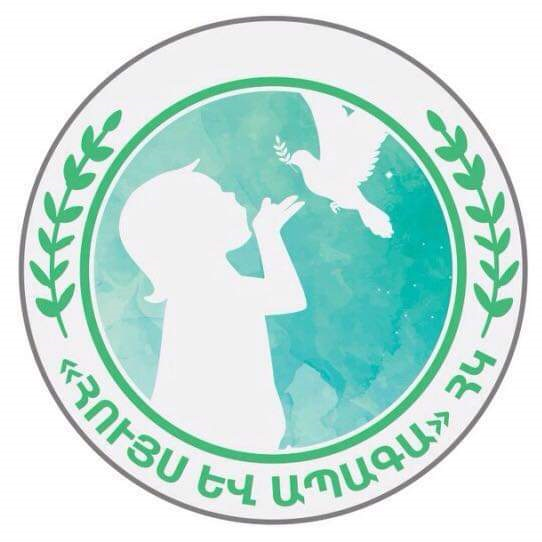                                                              բարեգործական  ՀԿՆԱԽԱԴՊՐՈՑԱԿԱՆ ՈՒՍՈՒՄՆԱԿԱՆ ՀԱՍՏԱՏՈՒԹՅԱՆ ՀԵՐԹԱԿԱՆԱՏԵՍՏԱՎՈՐՄԱՆ ԵՆԹԱԿԱ ԴԱՍՏԻԱՐԱԿԻ ՎԵՐԱՊԱՏՐԱՍՏՈՒՄ                                  ՀԵՏԱԶՈՏԱԿԱՆ ԱՇԽԱՏԱՆՔԹեման ՄԱՆԿԱՎԱՐԺԱԿԱՆ ԱՇԽԱՏՈՂԻ ՀԱՄԱԳՈՐԾԱԿՑՈՒԹՅՈՒՆԸ ՍԱՆԵՐԻ ԾՆՈՂՆԵՐԻ (ՆՐԱՆՑ ՕՐԻՆԱԿԱՆ ՆԵՐԿԱՅԱՑՈՒՑԻՉՆԵՐԻ) ՀԵՏ՝ ՍԱՆԵՐԻ ԿՐԹԱԿԱՆ ԱՇԽԱՏԱՆՔՆԵՐԻ ԿԱԶՄԱԿԵՐՊՄԱՆ և ԸՆՏԱՆԵԿԱՆ ԴԱՍՏԻԱՐԱԿՈՒԹՅԱՆ ՀԱՐՑԵՐՈՒՄՀեղինակ՝  	                   Վարդիկ Պողոսյան	Ղեկավար՝                       Վարդուհի Մելքոնյան         ՀՈԱԿ՝                                 Մեծ Մասրիկի <<Մասրիկ >> մանկապարտեզ                                                                                                     Երևան 2023                         ԲովանդակությունՆերածություն----------------------------------------------------------------3.Ծնողների և մանկապարտեզի համագործակցությունը--------4 ժողովների անցկացման կարգը---------------------------------------7Ամանորի ծեսը մանկապարտեզում----------------------------------16Եզրակացություն----------------------------------------------------------17Գրականության ցանկ----------------------------------------------------18                                                    ՆԵՐԱԾՈՒԹՅՈՒՆ  Մանկապարտեզ-ընտանիք համագործակցությունը երեխաների զարգացման կարևոր մասն են կազմում, քանի որ այդ կապը ավելի արդյունավետ է դարձնում երեխային ճիշտ զարգացմանը նպաստելը:Ծնողների հետ համագործակցությունը վաղ մանկական և նախադպրոցական տարիքի երեխաների կրթական արդյունավետ ծրագրի անհրաժեշտ մասն է կազմում յուրաքանչյուր անհատի ճակատագիրը դասավորվում է դեռ մանկուց: Երեխաների դաստիարակության, զարգացման, ապագայի ձևավորման մեջ որքան մեծ է ընտանիքի դերը դրանից էլ զատ` մանկապարտեզինը: Մեր աշխատանքի բուն նպատակը հնարավորինս ներկայացնել մանկապարտեզ-ընտանիք կապի առանձնահատկությունները, առավելությունները երեխայի դաստիարակության հարցում: Ծնողները մշտապես կարիք ունեն իմանալու մանկապարտեզի տեսակետն իրենց երեխայի մասին:  Միևնույն ժամանակ մանկապարտեզն իրապես շահում է ծնողների՝ տվյալ բնագավառին իրազեկվածությունից և երեխայի դաստիարակության գործին նրանց ներդրումներից: Դրա շնորհիվ մանկավարժները հնարավորություն են ունենում հասնել երեխայի վարքի դրդապատճառների առավել համակողմանի պատկերացման: Համագործացության արդյունքում թե՛ ծնողը, թե՛ դաստիարակը արժեքավոր տեղեկություններ են ստանում երեխայի կարողությունների, հետաքրքրությունների, համակրանքների ու հակակրանքների մասին: Այս տեղեկատվությունը պետք է այնպես փոխանակել, որ այն լավագույնս ծառայի երեխայի շահերին:Ընտանիքի և մանկապարտեզի համագործակցության մոդելի կենտրոնում երեխան է: Նա է իր կրթության ու զարգացման հաջողության գործի գլխավոր դերակատարը մանկապարտեզում և ընտանիքում: Սակայն համագործակցությունն ինքնին չի կարող հաջողակ երեխաներ ունենալու նախապայման դառնալ: Անհրաժեշտ է մշակել այնպիսի ձևեր, որոնք կնպաստեն ներգրավել, ուղղորդել, խթանել և շահագրգռել երեխաներին՝ ինքնուրույն հասնելու հաջողության:Ծնողների և մանկապարտեզի համագործակցությունը ::  :Առաջարկում ենք մանկապարտեզի և ընտանիքի կանոնավոր ու արդյունավետ համագործակցության հետևյալ ուղղություններ.Շաբաթական կամ ամսական լրատուներ. տեղեկություններ են տալիս այն գործողությունների մասին, որոնց մեջ ներգրավված են եղել երեխաները:Ծնողական ժողովներ. քննարկվում են կրթության կամ երեխայի զարգացման փուլերին առնչվող մտահոգությունների մասին հարցեր:Ծնողական համաժողովներ. դրանց նպատակը ընտանեկան դաստիարակության փորձի փոխանակումն է:Առավոտյան հանդիպումների ընթացքում ծնողներին նախապես հայտնվում են ներկայացվող  թեմաները, որոնք սովորաբար զետեղվում են շաբաթական լրատուներում:Հանդիպումներ օրվա երկրորդ կեսին դաստաիարակները  ներկայացնում են այն գործողությունները, որոնք հաջողությամբ են իրականացվել երեխաների հետ և կարող են կատարվել նաև տանը:Գրքերի փոխանակումներ. սրանք ոչ պաշտոնական հանդիպումներ են այն ծնողների և մանկավարժների համար, ովքեր հետաքրքրվում են գրքով և կարդալուց հետո հավաքվում են՝ կիսելու իրենց գաղափարներն ու կարծիքները:Այցելություններ ընտանիք.Բաց դռների օրեր.Հարց ու պատասխանի ցերեկույթներ.Մանկավարժական հյուրասրահ.Գաղափարների տոնավաճառ.Կլոր սեղան.Զրույցներ՝ անհատական և խմբային.Խորհրդատվություններ՝ անհատական, ենթախմբերով և խմբային.Անկետավորում.Երեխաների ընդհանուր նպատակային զննումներ.Սպորտային միջոցառումներ.Ցերեկույթներ: Դրանց նախապատրաստումը դաստիարակները պետք է դիտեն որպես մի շարունակական գործընթաց:Սեպտեմբերին բոլոր խմբերում անցկացվում են ծնողների հետ  հարցումներ՝ ելնելով նրանց խնդիրներից և հետաքրքրություններից: Ըստ այդմ էլ պլանավորվում են <<Բաց դռների օր>>, <<Ընտանեկան թերթի թողարկում>>, <<Ընտանեկան սպորտային միջոցառումներ>>, <<Հայրիկը, մայրիկը և ես>> ու նմանատիպ այլ միջոցառումներ:  Եվ այսպես՝ մայրերը, նաև հայրերը /ինչը հատկապես խիստ ցանկալի է/, ամենագործուն մասնակցություն են բերում նախադպրոցական հաստատությունների աշխտանքներին: Իսկ դա նպաստում է երեխաների սոցիալական վիճակի բարելավմանը: Ընտանեկան պատի թերթերում կարող են ստորագրել՝ <<Ես պաշտպանում եմ առողջությունս>>, <<Նոր տարին մոտենում է>>, <<Հայրենիքի պաշտպանները>> և այլ խորարգրերով հոդվածներ:Ուսումնական տարվա սկզբին անցկացվող ծնողական ժողովների ժամանակ  ծնողները ծանոթանում են տարվա  ընթացքում նախատեսված աշխատանքներին, կրթության և դաստիարակության պլաններին: Տեղեկատվության ձևով հաղորդվում են մանկավարժական գիտելիքներ: Ձևավորվում են անկյուններ, որոնցում տեղադրվելու են ծնողների համար խորհրդատվական նյութեր՝ բոլոր բաժինների ծրագրով: Հատուկ թղթապանակներով ներկայացվում են հակիրճ տեղեկատվական խորհրդատվություններ՝ մանկավարժի, հոգեբանի և բժշկի կողմից: Կան այլ թղթապանակներ, որոնցում դաստիարակները տեղադրում  են ֆոտոնյութեր: Դրանց միջոցով լուսաբանվում է երեխաների մասնակցությունը մանկապարտեզի միջոցառումներին: Հատուկ ուշադրության են արժանի «Խորհուրդ են տալիս ծնողները» ընդհանուր  խորագրով նյութերը /այստեղ հայրիկները և մայրիկները գաղտնիքիներ են փոխանակում/: Ներառված են նաև «Նոր բուժման ձև գրիպից», «Աղցանների բաղադրատոմսեր», «Լավագույն տոնական սեղան՝ ծնողների մասնակցությամբ» և այլ օգտակար խորհուրդներ:                                    ԺՈՂՈՎՆԵՐԻ ԱՆՑԿԱՑՄԱՆ ԿԱՆՈՆՆԵՐԸՃանաչելով ընտանիքներին՝ դուք ավելի հեշտությամբ կհարմարվեք ծնողների միջև առկա  անհատական տարբերություններին: Ծնողների վերաբերմունքն ըստ իրենց կրթության և փորձի՝ կարող է տատանվել գոհունակությունից մինչև թերահավատություն: Նախապես իմանալով ժողովների նկատմամբ ծնողների վերաբերմունքի այս տարբերությունները՝ յուրաքանչյուր իրադրությունից դուրս գալու համար ձեզ ավելի պատրաստ կզգաք:ժողովների մասի հայտարարությունից և ընդհանուր տեղեկատվությունից բացի՝ յուրաքանչյուր ծնողի կոնկրետ տեղեկություններ հաղորդե՛ք ժողովին առնչվող ձեր նպատակների մասին: Այդ կերպ նրանք մինչև ձեր հանդիպումը մտածելու բան կունենան: Ժամանակ հատկացրե՛ք ժողովի համապատասխան միջավայրի ստեղծմանը:Ստեղծե՛ք ընկերական մթնոլորտ՝ թեթև հյուրասիրություն առաջարկելով: Ծնողների հետ քննարկե՛ք երեխային առնչվող սոցիալական, հուզական, կրթական, ճանաչողական և ֆիզիկական նպատակները: Բացատրե՛ք, թե ինչպես կարելի է հասնել դրանց: Նշեք՛ անհրաժեշտ ռազմավարություններն ու պլանները:Ժողովներ վարելիս հարկավոր է ձգտել՝Օգնել ծնողներին՝ իրենց հանգիստ, հարմարավետ և ցանկալի հյուր զգալ, քանի որ մանկապարտեզը մանկավարժի <<տարածքն>> է, հաղորդակցվել ծնողների հետ՝ իրենց մակարդակին համապատասխան, խուսափել նեղ մասնագիտական բառապաշարի օգտագործումից,շեշտը դնել երեխայի բնավորության դրական հատկանիշների վրա, ծնողներին առաջարկել հատուկ մեթոդներ, որոնցով նրանք կարող են տանը օգնել իրենց երեխաներին:Ծնողների գնալուց անմիջապես հետո՝Անհրաժեշտ է գրի առնել ժողովի մանրամասն արձանագրությունը՝ ներառելով առաջարկություններն ու քննարկված հարցերը,եթե մանկավարժից պատասխան է ակնկալվում, ապա հարկավոր է պատասխանել՝ առանց հապաղելու, — անպայման պետք է ապահովել հետադարձ կապը/հանձնարարականներ, այցելություն, երկտող ծնողներին…/:Տնային այցելությունները մասնագետներին երեխաների ու նրանց ծնողների կյանքի պայմանների մասին անմիջական տվյալներ ստանալու լրացուցիչ հնարավորություն են ընձեռում: Տնային պայմաններն այցելուին թույլ են տալիս առավելագույնս իրագործել այն սկզբունքը, ըստ որի՝ կրթական արդյունավետ ծրագրերը սկիզբ են առնում այնտեղ, ուր գտնվում է հենց ինքը՝ սովորողը:Տնային այցելությունները մասնագետներին երեխաների ու նրանց ծնողների կյանքի պայմանների մասին անմիջական տվյալներ ստանալու լրացուցիչ հնարավորություն են ընձեռում: Տնային այցելությունների ծրագրերը բովանդակային և մեթոդական առումով խիստ բազմազան են: Դրանք իրաից նշանակալիորեն տարբերվում են ըստ այն հանգամանքի, թե այցելության նպատակը ծնո՞ղն է, երեխա՞ն, թե՞ ընտանիքը: Տնային այցելություն կատարողի և ծնողի միջև փոխհարաբերությունները պետք է կառուցվեն համագործակցային սկզբունքով:Կարելի է տնային այցելություններն այնպես կազմակերպել, որ ծնողի ներկայությունը քիչ կամ բոլորովին անհրաժեշտ չլինի: Սա հնարավոր է հատկապես այն դեպքում, երբ նպատակը տունը խմբասենյակին նմանեցնելն է կամ ուսումնական կենտրոնների հենքով մշակված ծրագիրը տան պայմաններում իրականացնելը: Այստեղ նույնպես կիրառվելու է երեխայակենտրոն մոտեցում, որը չի պահանջում ծնողների ներկայությունը:Տնային այցելությունները մի յուրահատուկ ուղի են հարթում դեպի ընտանիք և բացառիկ տեղեկատվություն ապահովում ընտանեկան իրավիճակի մասին: Միևնույն ժամանակ պետք չէ ակնկալել, որ տնային այցելությունները կկարողանան լուծել խոշոր հիմնախնդիրներ:Ոչ պաշտոնական գրառումներՈչ պաշտոնական գրառումներ մանկավարժական կազմը կարող է երեխայի միջոցով տուն ուղարկել կարճ գրառումներ: Դրանք կպարունակեն ընտանիքի անդամներին ուղղված տեղեկություններ՝ երեխայի կողմից որոշակի հմտությունների ձեռք բերման կամ իրականացված որևէ այլ գործունեության մասին: Կարելի է նաև այդ կերպ շնորհակալություն հայնտել ծնողներին ուսումնական հաստատությանն այս կամ այն ձևով աջակցելու համար: Ընտանիքի անդամները նույնպես կարող են մանկավարժներին ուղարկել երախտագիտություն կամ որևէ խնդրանք պարունակող գրություններ:Անհատական գրառումների գրքույկներԱնհատական գրառումների գրքույկներ Այս գրքույկները կարող են ամեն օր տնից հաստատություն և հակառակը փոխանցել ընթացիկ տեղեկատվությունը: Ընտանիքները կարող են մանկավարժներին նախազգուշացնել հատուկ իրադարձությունների, ինչպես, օրինակ, ծննդյան տոների, նոր աշխատանքի հնարավորության, ճանապարհորդությունների և այցելությունների մասին:Պատի տեղեկատվական թերթեր       Պատի տեղեկատվական թերթն օգտակար է՝ ընտանիքներին միշտ թարմ տեղեկատվություն հաղորդելու առումով: Դրա միջոցով hնարավոր է ազդարարել ժողովները, հատուկ իրադարձությունները, ամենօրյա դասացուցակը, ընտանիքների համար նախատեսված միջոցառումները, ընդհանուր առմամբ ուսումնական հաստատության անցուդարձը: Առաջարկությունների տուփ     Առաջարկությունների տուփ Ծնողներին առաջարկվում է իրենց մտքերը, մտահոգությունները, առաջարկություններն ու հարցերը մանկավարժական կոլեկտիվի անդամներին ներկայացնել հատուկ տուփի միջոցով: Նրանք կարող են տուփի մեջ գցել գրավոր ձևակերպված իրենց հուզող հարցերը:Նախադպրոցական հիմնարկներում պետք է գործեն նաև «Վստահության հեռախոս», «Մանկավարժի հյուրասրահ», «Գաղափարների տոնավաճառ»: Դրանք հաղորդակցության և համագործակցության ժամանակակից ձևեր են, որոնց միջոցով տարբեր մասնագետներ կապի մեջ են մտնում (ընդ որում, նրանք աշխատում են որոշակի օրերի և ժամերի ընթացքում, ասենք՝ ամեն ամսվա առաջին շաբաթվա օրերից մեկը) նախադպրոցականների ծնողների հետ և օժանդակում նրանց ամենատարբեր հարցերում:  Նպատակահարմար է տարվա ընթացքում անցկացնել մրցույթ՝ «Ամենահամերաշխ ընտանիքը»:  Դրան մասնակցելու համար ընդհանուր ծնողական ժողովում  ընտրվում են ամենաակտիվ ծնողներն ու իրենց երեխանեը: Գոյություն ունեն մանկապարտեզ-ընտանիք կամ ընտանիք-դպրոց արդյունավետ համագործակցության երկու հիմնական ուղիներ՝Հետևողական, հստակ, երկկողմանի հաղորդակցություն Ծնողների ներգրավման բազմազան միջոցներ:Մանկապարտեզ-ընտանիք կապը հիմվելու է փոխադարձ վստահության վրա: Արդյունավետ հաղորդակցությունը բազմապատկում է այն: Ծնողներին ուշադիր լսելով՝ կարելի է արժեքավոր տեղեկություններ ստանալև փոխօգնության բաց հարաբերություններ հաստատել: Երկկողմանի հաղորդակցության կանոնավոր հնարավորությունների միջոցով ծնողներն ու ուսուցիչները սերտորեն համագործակցում են՝ ի շահ երեխաների բնականոն զարգացման:ԴՐՈՒՅԹՆԵՐ ԾՆՈՂՆԵՐԻ ՀԵՏ ԱՇԽԱՏԵԼՈՒ                                                 ՎԵՐԱԲԵՐՅԱԼԾնողներին պարապմունքների և կազմակերպչական աշխատանքների մեջ ներգրավելու համար օգտագործե՛ք բազմատեսակ ձևեր: Ստեղծագործական և ճկուն մոտեցում ցուցաբերե՛ք:Ժողովները և հանդիպումները կազմակերպե՛ք ծնողների համար հարմար ժամերի:Թո՛ւյլ տվեք, որ ընտանիքն ինքը որոշի ընդհանուր գործին իր մասնակցության լավագույն ձևը:Պահպանե՛ք սերտ կապ:Հետևե՛ք, որ մանկավարժական կոլեկտիվի անդամը յուրաքանչյուր երեխայի ծնողների հետ զրուցի առնվազն շաբաթը մեկ անգամ:Փորձե՛ք ներգրավել ամբողջ ընտանիքին: Երբեմն հայրերը դուրս են մնում երեխաների համար իրականացվող ծրագրերից: Ստեղծագործաբար որոնե՛ք տարբերակներ՝ հայրերին, եղբայրներին, քույրերին և ընտանիքի մյուս անդամներին ներգրավելու համար:Հենվե՛ք երեխաների և ընտանիքի ուժեղ կողմերի վրա և արձագանքե՛ք դրականորեն:ԽՈՐՀՈՒՐԴՆԵՐ ԾՆՈՂՆԵՐԻՆ
ԽՈՍԵՔ ԵՐԵԽԱՅԻ ՀԵՏ «ՄԱԹԵՄԱՏԻԿԱՅԻ ԼԵԶՎՈՎ»Ճաշի ընթացքում երեխայի հետ խոսե՛ք այն մասին, որ նրա բաժակը լիքն է կամ դատարկ: Առաջարկե՛ք նրան այսօրինակ հարցեր. <<Ուզում ես այս ամբողջ կտո՞րը տամ քեզ, թե՞ կեսը>>, <<Հացը եռանկյունաձև՞ կտրատենք, թե՞ քառակուսի>>:Երեխային թու՛յլ տվեք մասնակցել չորացած լվացքը տեսակավորելու և գուլպաները զույգ-զույգ դասավորել:Երգե՛ք կամ ոտանավորներ ու շուտասելուկներ արտասանե՛ք երեխայի համար. <<Մե՛կ, երկու՛, երե ՛ք, ձմերուկը բերե՛ք…>>:Երեխային հագցնելիս մեկ առ մեկ հաշվե՛ք նրա վերնաշապիկի կամ վերարկուի կոճակները:- Երեխային թու՛յլ տվեք Ձեզ օգնել սեղան պատրաստելիս: Թող նա հաշվի այն մարդկանց քանակը, ովքեր պետք է ճաշեն: Օգնե՛ք, որ նա յուրաքանչյուրի համար դնի դանակ, պատառաքաղ, գդալ և անձեռոցիկ:ՁԵՐ ՍՏԵՂԾԱԳՈՐԾՈՂ ԵՐԵԽԱՆ
/3-5 տարեկան/Հաճախակի զբոսանքի ելեք Ձեր երեխայի հետ և ճանապարհին զրուցե՛ք նկատված ամեն բանի մասին:Փորձե՛ք տարբեր կերպարներ ու ձևեր որոնել երկնքով սահող ամպերի մեջ:Խնդրե՛ք Ձեր երեխային՝ մի երևակայական կենդանի նկարել, որը գոյություն չունի աշխարհում, և բացատրեք, թե ինչպես է այդ կենդանին ապրում:Կազմակերպե՛ք պարզ բառախաղեր. նախ՝ խնդրե՛ք Ձեր երեխային, որ նա թվարկի շրջապատի բոլոր թռչող առարկաներն ու էակները, հետո՝ այն ամենը, ինչ կարմիր է կամ կանաչ: Մեկ էլ առաջարկե՛ք գտնել այնպիսի առարկաներ, որոնց անվանումները հանգավորվում են որոշակի բառերի հետ:Նստե՛ք երեխայի կողքին ու խնդրե՛ք նրան ուշադիր լսել շրջապատի ձայները, այնուհետև նկարագրեք դրանք:
Երևակայությունը խթանում են հատկապես այնպիսի խաղերը, երբ երեխան զգեստափոխվում է, կերպարանափոխվում, ինչպես նաև նկարչությունն ու գունազարդումները:Օգնե՛ք երեխային՝ սկսել աշխատանքը: Եթե նա ուզում է շնիկ նկարել, բայց դժվարանում է, Դուք կարող ե ասել. <<Արի պատկերացնենք շնիկին: Ո՞րն է նրա մարմնի ամենամեծ մասը: Քանի՞ ոտք ունի շնիկը>>:Առաջարկե՛ք տարբեր տեսակի նյութեր: Ձեզ պետք չեն շատ թանկն ու արժեքավորը: Օգտագործե՛ք այն, ինչ ունեք ձեռքի տակ՝ ամսագրեր, թերթեր, թղթի թափոն, գործվածքների կտորներ, թելեր, պարաններ, կոնֆետի, ձվի տուփեր, կոճակներ, փայլաթիթեղ, ատամի հին խոզանակներ, սպունգ, բամբակ և այլն:Երեխայի աշխատանքը գնահատելիս <<Լավ է, գեղեցիկ է>> ասելու փոխարեն փորձե՛ք լինել ավելի հստակ և նկարագրել այն, ինչը Ձեզ դուր է գալիս նրա կատարած աշխատանքում: Խոսե՛ք օգտագործված նյութերի, գույների գաղափարի աշխատանքի առանձնահատկությունների մասին:Հնարավորություն տվե՛ք երեխային պատմել իր աշխառանքի մասին և արտահայտել իր զգացմունքները: Քաջալերե՛ք նրան՝ առաջարկելով. <<Պատմի՛ր ինձ քո նկարի մասին: Ինչու՞ որոշեցիր հենց ձի նկարել>>:Անպայման ցուցադրե՛ք երեխայի աշխատանքը՝ այն փակցնելով պատին:ԵՐԵԽԱՅԻ ԽՈՍՔԻ ԶԱՐԳԱՑՈՒՄԸ
/3-5 տարեկան/Նախընտրելի են տարատարիք երեխաների բանավոր խոսքով շփումները:Աշխատե՛ք խոսել հստակ և բառերն արտասանե՛ք հատ-հատ՝ դրանց միջև սովորականից մի քիչ ավելի երկար դադարներ անելով: Արագախոսությունը կարող է շփոթեցնել երեխաներին: Երեխաների հետ խոսելիս նկատի առեք, որ նախադասությունների պարզեցումն օգտակար է, սակայն պետք չէ թույլ տալ թոթովախոսություն:Ավելի հաճախ կազմակերպե՛ք այնպիսի խաղեր, որոնք պահանջում են անգիր կրկնել առանձին հատվածներ: Դրանք խոսքի զարգացման համար հրաշալի վարժանք կարող են լինել: Աշխատե՛ք, որ այդ խաղերը լինեն հեշտ և զվարճալի: Հանգավորված ոտանավորները լավագույնս զարգացնում են երեխայի խոսքային կարողությունները:Նկատի առե՛ք, որ երեխաներին ժամանակ է հարկավոր բառերը մտաբերելու և ճիշտ վերարտադրելու համար: Երբ Դուք փոխարեն ասում եք պահանջվող բառը, ապա զրկում եք նրան ինքնուրույն որոնելու և ասելու հնարավորությունից: Եթե երեխան սխալ է արտասանում բառը, մի՛ շտապեք հանդիմանել, այլ պարզապես կրկնե՛ք ճիշտ տարբերակը: Ծնողներին հետևելով՝ երեպաները շատ արագ են յուրացնում պահանջվող կանոնները: -Զուգորդումներ կատարե՛ք առօրյա երեևույթների ու առարկաների հետ, որոնք կօգնեն հասկանալ և հիշել նոր բառերը: Խոսելիս հարկավոր է մատնացույց անել առարկանները, որպեսզի երեխան ըմբռնի թե ինչի մասին է խոսքը:Հարկավոր է երեխաների համար ամեն օր կարդալ, և այդ ընթերցանությունը պետք է լինի դանդաղ, պարզ ու արտահայտիչ:Երեխաները սիրում են ձեռք տալ գրքերին, թերթել էջերը և զարմանալ զետեղված նկարներով: Պետք չէ նրանց արգելել կատարել այդ գործողությունը:Երեխաների համար ընթերցելը դարձրե՛ք ամենօրյա գործ: Այն վերածե՛ք Ձեզ և Ձեր երեխայի համար հաճելի ժամանցի:Խոսե՛ք նկարների մասին: Պատմությունը ներկայացնելու համար պարտադիր չէ գիրքը կարդալ:Ցո՛ւյց տվեք երեխային գրքի կազմը:Բացատրե՛ք, թե ինչի մասին է պատմությունը: Ձեր երեխայի ուշադրությունը հրավիրե՛ք բառերի վրա: Ընթերցելու ժամանակ Ձեր մատը շարժե՛ք բառերի վրայով:Կենդանություն հաղորդե՛ք պատմությանը: Արտահայտիչ ընթերցե՛ք: Նմանակե՛ք կենդանիների ձայները: Շարժումների միջոցով ներկայացրե՛ք պատմության տարբեր դրվագները և կերպարների վարքը:Հարցեր տվեք պատմվածքի վերաբերյալ  (<<Ի՞նչ կպատահի հետո: Ինչու՞ ես այդպես կարծում: Իսկ դու ինչպե՞ս կվարվեիր>>):Հնարավորություն տվեո երեխային՝ հարցեր տալու:Պատրաստե՛ք ձեր սեփական գրքերը: Վերցրե՛ք մի նոթատետր կամ թղթի թերթերը երկտակ ծալե՛ք, ապա երկու անցք բացե՛ք եզրից և դրանց միջով թել կամ ժապավեն անցկացրե՛ք:Գիրք՝ իմ մասին. Գրքի մեջ զետեղե՛ք ամենատարբեր նկարներ կամ լուսանկարներ, որոնք ներկայացնում են ձեր ընտանիքի անդամներին, ընկերներին, սիրած ընտանի կենդանիներին, երեխայի խաղալիքները, ննջարանը, սիրելի իրերը և այլն:Սիրելի թեմաներ. Հին ամսագրերից կամ թերթերից կտրե՛ք-հավաքե՛ք սիրելի թեմաների՝ օրինակ՝ մեքենաների, կենդանիների կամ ուտելիքների վերաբերյալ նկարներ:Ձևեր և գույներ. Հավաքե՛ք տարբեր ձևեր ունեցող առարկաների նկարներ և ձևերից յուրաքանչյուրին տրամադրե՛ք մեկ էջ: Նույնը արե՛ք գույների հետ:Պատմվածքներ. Օգնե՛ք երեխային պատմվածք հորինել և գրի առե՛ք նրա թելադրածը: Հետո նա կարող է նկարազարդել իր սեփական պատմվածքը:Ամանորի ծեսը  մանկապարտեզումԾեսերի ժամանակ ևս կարևորվում է մանկապարտեզ-ընատանիք համագործակցությունը, քանի որ ներգրավվում է նաև ընտանիքը:
Ծնողների հետ հերթական ժողովի ժամանակ առաջարկեցի միասին կազմակերպել և անցկացնել ծես: Որոշոցինք անցկացնել ամանորի ծեսը: Քննարկեցինք ծեսի համար անհրաժեշտ պարագաները ձմեռ պապ, հյուրասիրության համար, քանի որ այդ օրը ունենալու էին հյուրեր :Ծեսի օրը ծնողներն իրենց հետ բերել էին նվերներ երեխաների համար համար, ինչպես նաև հյուրասիրություն: Ծնողների և հյուրերի անմիջական մասնակցությամբ կատարվում է ամանորի հանդեսը։ Ծեսի ընթացքում բոլորս երգում էինք ծիսական երգերը և ուրախանում: Ծեսը մեծ որգևորվածություն առաջացրեց երեխաների, ծնողների և հյուրերի մոտ:Օրը հաջողվեց իր ծեսով:ԵԶՐԱԿԱՑՈՒԹՅՈՒՆՈրպես դաստիարակ և ծնող, շատ եմ կարևորում մանկապարտեզ-ընտանիք համագործակցությունը: Երբ ծնողը մասնակից է լինում մանկապարտեզում կազմակերպված ծեսերին, միջոցառումներին, խաղերին, դա ավելի է մտերմացնում մանկապարտեզ-ընտանիք կապը: Ծեսերի և միջոցառումների ժամանակ ներգրավեցի նաև ծնողներին, ինչը տվեց իր դրական արդյունքները: Դրանք են՝Ծնողների ոգևորվածությունըՀամախմբվածությունըՄշտական շփումը մանկապարտեզի անձնակազմի հետԾնողների վստահության բարձրացումի մանկապարտեզի և դաստիարակության նկատմամբԵրեխաների լավ վարքըՄանկապարտեզ-ընտանիք կապի ամրապնդման համար կարևորվել է մեր համատեղ աշխատանքը, որը երկուստեք հաճելի է:                     Գրականության  ցանկ